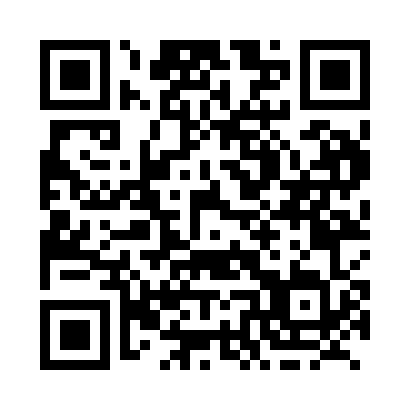 Prayer times for Tsawwassen, British Columbia, CanadaWed 1 May 2024 - Fri 31 May 2024High Latitude Method: Angle Based RulePrayer Calculation Method: Islamic Society of North AmericaAsar Calculation Method: HanafiPrayer times provided by https://www.salahtimes.comDateDayFajrSunriseDhuhrAsrMaghribIsha1Wed4:045:501:096:148:2910:162Thu4:015:481:096:158:3110:193Fri3:595:471:096:168:3210:214Sat3:565:451:096:178:3410:235Sun3:545:441:096:188:3510:256Mon3:515:421:096:198:3710:287Tue3:495:401:096:198:3810:308Wed3:475:391:096:208:3910:329Thu3:445:371:096:218:4110:3510Fri3:425:361:096:228:4210:3711Sat3:405:341:096:238:4410:3912Sun3:375:331:096:248:4510:4113Mon3:355:321:096:248:4610:4414Tue3:335:301:096:258:4810:4615Wed3:305:291:096:268:4910:4816Thu3:285:281:096:278:5010:5117Fri3:265:261:096:288:5210:5318Sat3:245:251:096:288:5310:5519Sun3:215:241:096:298:5410:5820Mon3:195:231:096:308:5611:0021Tue3:175:221:096:318:5711:0222Wed3:155:211:096:318:5811:0423Thu3:155:201:096:328:5911:0424Fri3:145:191:096:339:0011:0525Sat3:145:181:096:349:0211:0626Sun3:135:171:096:349:0311:0627Mon3:135:161:106:359:0411:0728Tue3:135:151:106:369:0511:0729Wed3:125:141:106:369:0611:0830Thu3:125:141:106:379:0711:0931Fri3:125:131:106:379:0811:09